АДМИНИСТРАЦИЯ  МУНИЦИПАЛЬНОГО  ОБРАЗОВАНИЯТИХВИНСКИЙ  МУНИЦИПАЛЬНЫЙ  РАЙОН ЛЕНИНГРАДСКОЙ  ОБЛАСТИ(АДМИНИСТРАЦИЯ  ТИХВИНСКОГО  РАЙОНА)ПОСТАНОВЛЕНИЕ	29 октября 2020 г.	01-2137-аот __________________________ № _________Рассмотрев заявление (вх. от 20 октября 2020 года №01-02-14-10548/2020-0) садоводческого некоммерческого товарищества №4 «Приозерский», на основании пункта 21 части 1 статьи 14 Федерального закона от 6 октября 2003 года №131-ФЗ «Об общих принципах организации местного самоуправления в Российской Федерации»; постановления Правительства Российской Федерации от 19 ноября 2014 года №1221 «Об утверждении Правил присвоения, изменения и аннулирования адресов»; протокола заседания правления СНТ№4 «Приозерский» от 12 сентября 2020 года №16, администрация Тихвинского района ПОСТАНОВЛЯЕТ:Присвоить безымянным элементам улично-дорожной сети на территории садоводческого некоммерческого товарищества №4 «Приозерский» Тихвинского городского поселения Тихвинского муниципального района Ленинградской области наименования согласно приложениям №1 и №2.Отделу архитектуры и градостроительства разместить новые наименования элементов улично-дорожной сети в государственном адресном реестре с использованием Федеральной информационной адресной системы.Постановление опубликовать в газете «Трудовая слава».Постановление вступает в силу на следующий день после его опубликования.Глава администрации 						   	   Ю.А. Наумов Волкова Анна Васильевна,76-333СОГЛАСОВАНО:РАССЫЛКА:Дело										 - 1 экз.Отдел архитектуры и градостроительства						 - 3 экз. + делоКомитет по управлению муниципальным имуществом и градостроительству		 - 1 экз.Филиал Федерального государственного бюджетного учреждения «Федеральная кадастровая палата Федеральной службы государственной регистрации, кадастра и картографии» по Ленинградской области			 - 1 экз.Тихвинский отдел Управления Федеральной службы государственной регистрации, кадастра и картографии по Ленинградской области			 - 1 экз.Управление Федеральной почтовой связи Санкт-Петербурга и Ленинградской области – филиала ФГУП «Почта России» 				 - 1 экз.Межрайонная инспекция Федеральной налоговой службы России №6по Ленинградской области								 - 1 экз.Управление федеральной миграционной службы					 - 1 экз.ОМВД Тихвинского района								 - 1 экз.Отдел государственной статистики ФСГС в г. Тихвине 				 - 1 экз.Федеральное государственное казенное учреждение «28 отряд федеральной противопожарной службы по Ленинградской области» 		 - 1 экз.Избирательная комиссия Ленинградской области (СА ГАС «Выборы») 		 	- 1 экз.АНО «Редакция газеты «Трудовая слава»						 - 1 экз.Итого – 15Приложение №1к постановлению администрации Тихвинского района от 29 октября 2020 г. №01-2137-аСхема наименований элементов улично-дорожной сети территории садоводческого некоммерческого товарищества №4 «Приозерский»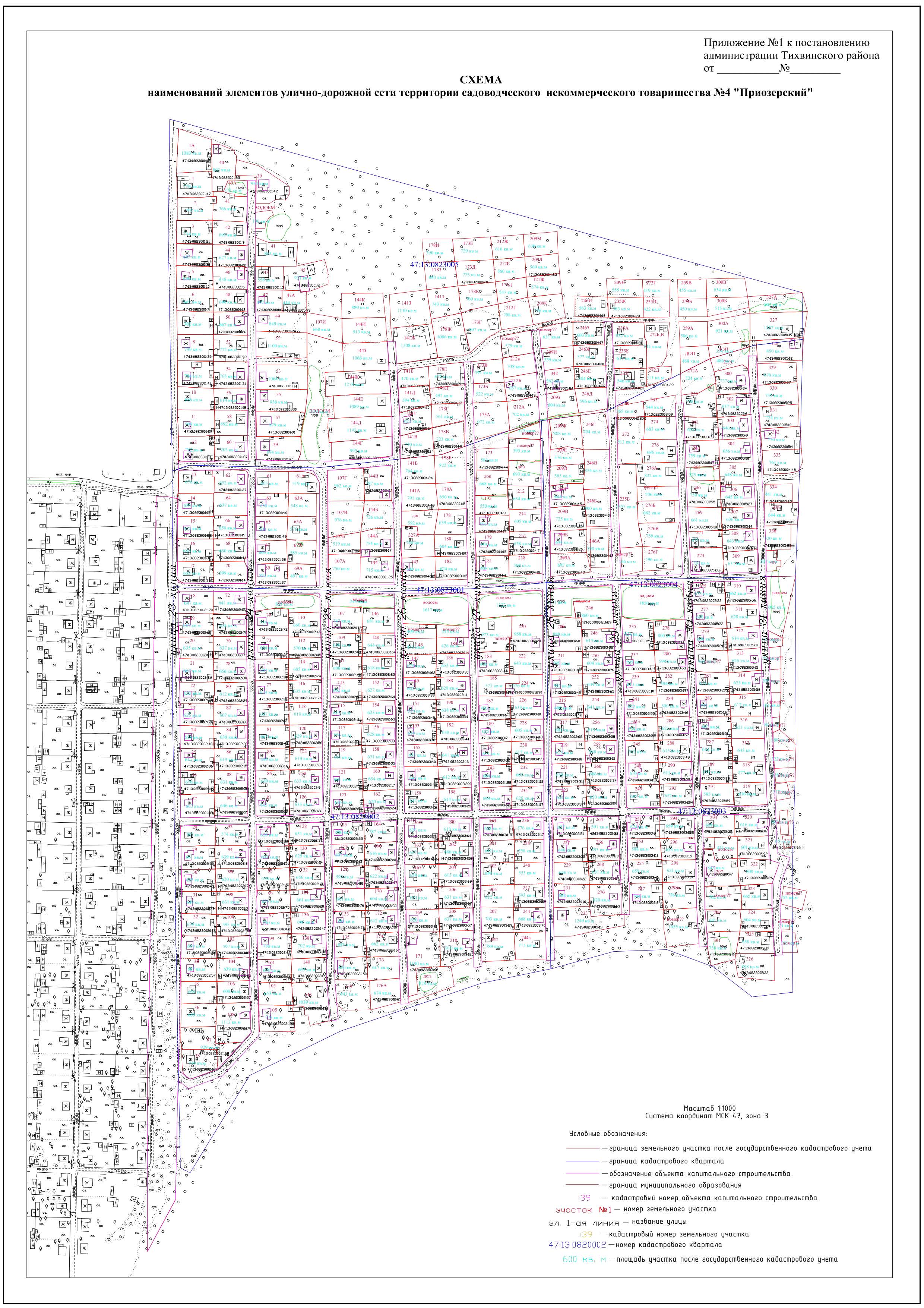 Приложение №2к постановлению администрации Тихвинского района от 29 октября 2020 г. №01-2137-аПеречень наименований элементов улично-дорожной сети территории садоводческого некоммерческого товарищества №4 «Приозерский» Тихвинского городского поселения Тихвинского муниципального района Ленинградской области______________О присвоении наименований безымянным элементам улично-дорожной сети на территории садоводческого некоммерческого товарищества №4 «Приозерский» Тихвинского городского поселения Тихвинского муниципального района Ленинградской области21, 0100 ОБ ИнформационныйЗаместитель главы администрации-председатель комитета по управлению муниципальным имуществом и градостроительствуКатышевский Ю.В.Зав. отделом архитектуры и градостроительстваКузьмина И.В.Зав. юридическим отделомМаксимов В.В.Зав. общим отделомСавранская И.Г.№ п/пНаименование элемента планировочной структурыНаименование геонимаНаименование типа геонимаСокращение типа геонимаПримечание1территория садоводческого некоммерческого товарищества №4 «Приозерский»23-я линияулицаул.2территория садоводческого некоммерческого товарищества №4 «Приозерский»24-я линияулицаул.3территория садоводческого некоммерческого товарищества №4 «Приозерский»25-я линияулицаул.4территория садоводческого некоммерческого товарищества №4 «Приозерский»26-я линияулицаул.5территория садоводческого некоммерческого товарищества №4 «Приозерский»27-я линияулицаул.6территория садоводческого некоммерческого товарищества №4 «Приозерский»28-я линияулицаул.7территория садоводческого некоммерческого товарищества №4 «Приозерский»29-я линияулицаул.8территория садоводческого некоммерческого товарищества №4 «Приозерский»30-я линияулицаул.9территория садоводческого некоммерческого товарищества №4 «Приозерский»31-я линияулицаул.